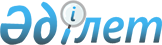 О внесении изменений в постановление акимата города Талдыкорган от 6 февраля 2012 года N 3-85 "Об установлении квоты рабочих мест для лиц, освобождҰнных из мест лишения свободы и для несовершеннолетних выпускников интернатных организаций по городу Талдыкорган"
					
			Утративший силу
			
			
		
					Постановление акимата города Талдыкорган Алматинской области от 05 декабря 2012 года N 38-1215. Зарегистрировано Департаментом юстиции Алматинской области 13 декабря 2012 года N 2245. Утратило силу постановлением акимата города Талдыкорган Алматинской области от 27 июня 2016 года № 29-421      Сноска. Утратило силу постановлением акимата города Талдыкрган Алматинской области от 27.06.2016 № 29-421.

      Примечание РЦПИ:

      В тексте сохранена авторская орфография и пунктуация.

      В соответствии со статьей 21 Закона Республики Казахстан "О нормативных правовых актах" от 24 марта 1998 года, с подпунктом 14) пункта 1 статьи 31 Закона Республики Казахстан от 23 января 2001 года "О местном государственном управлении и самоуправлении в Республике Казахстан", подпунктами 5-5) и 5-6) статьи 7 от 23 января 2001 года Закона Республики Казахстан "О занятости населения" акимат города ПОСТАНОВЛЯЕТ:

      1. Внести в постановление акимата города Талдыкорган от 6 февраля 2012 года N 3-85 "Об установлении квоты рабочих мест для лиц, освобожденных из мест лишения свободы и для несовершеннолетних выпускников интернатных организаций по городу Талдыкорган" (зарегистрированное в Реестре государственной регистрации нормативных правовых актов от 22 февраля 2012 года N 2-1-155 и опубликованное в газете "Талдыкорган" за N 10 от 8 марта 2012 года) следующие изменения:

      заголовок указанного постановления изложить в следующей редакции:

      "Об установлении квоты рабочих мест для лиц, состоящих на учете службы пробации уголовно-исполнительной инспекции, а также лиц, освобожденных из мест лишения свободы и для несовершеннолетних выпускников интернатных организаций по городу Талдыкорган".

      пункт 1 указанного постановления изложить в следующей редакции:

      "1. Установить квоту рабочих мест для лиц, состоящих на учете службы пробации уголовно-исполнительной инспекции, а также лиц, освобожденных из мест лишения свободы и для несовершеннолетних выпускников интернатных организаций в размере трех процентов от общей численности рабочих мест".

      2. Контроль за исполнением настоящего постановления возложить на заместителя акима города Сарыбаева Галиаскара Толендиевича.

      3. Настоящее постановление вступает в силу с момента государственной регистрации в органах юстиции и вводится в действие по истечении десяти календарных дней со дня его первого официального опубликования.


					© 2012. РГП на ПХВ «Институт законодательства и правовой информации Республики Казахстан» Министерства юстиции Республики Казахстан
				
      Аким города

Е. Алпысов

      СОГЛАСОВАНО:

      Начальник государственного

      учреждения "Отдел занятости

      и социальных программ

      города Талдыкорган"

Мухаметжан Ш.Б
